   Krásná kniha nemusí být jen o obsahu textu, i když ten má ohromnou důležitost. Velmi důležitým prvkem, zejména pak v dětských knížkách, jsou ilustrace. Obrázky. Kresby. Těm bych ráda věnovala lednový příspěvek.   Našla jsem pod stromečkem moc krásné dílo. Jmenuje se PŮLNOČNÍ KOCOUREK, autorkou příběhu i těch nádherných ilustrací, které téměř vypadají jako staré fotografie, je Sonja Danowski.   Vypráví o malém chlapci, který touží mít opravdovou živou kočičku a je ochoten za ni dát všechny své plyšové hračky. Podaří se mu takového kamaráda získat? Nebo to bude vše trošku jinak?   Zbytek neprozradím, čtení příběhu zabere jen krátký čas, ale ty obrázky vážně stojí za to!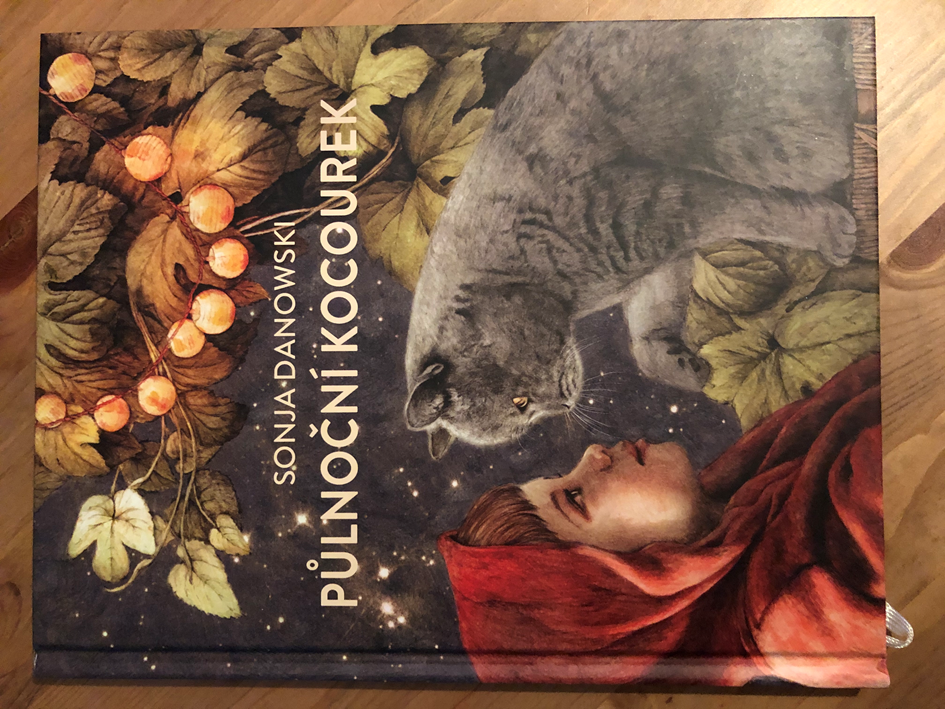 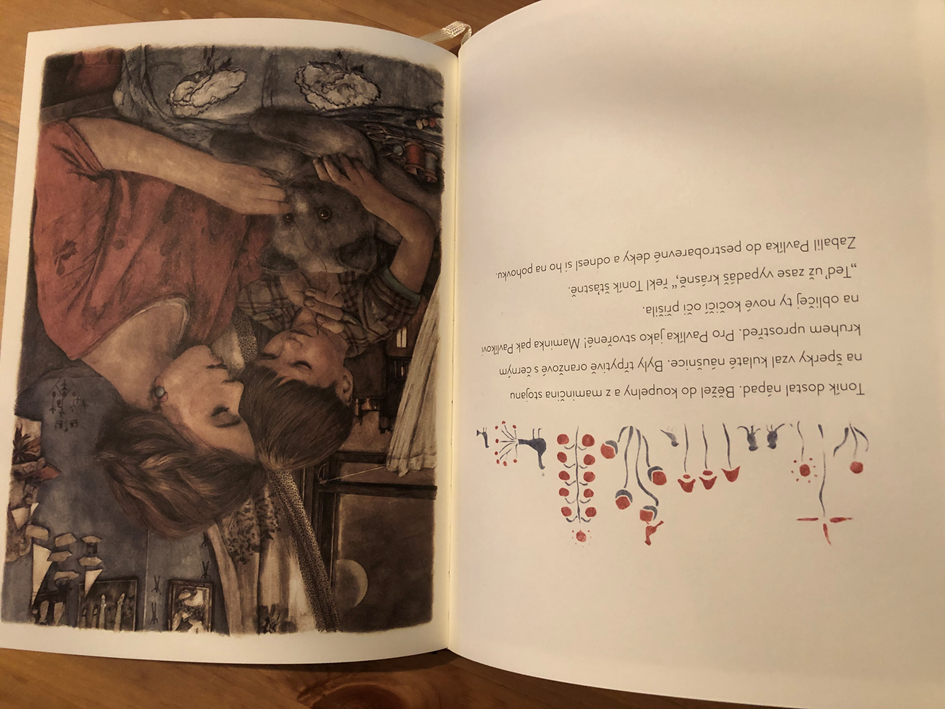 